О   внесении   изменений   в   постановление Исполнительного    комитета     Елабужского муниципального района от 08.12.2017 № 1546 «Об утверждении муниципальной программы  по  профилактике  правонарушений  и охраны общественного    порядка    в     Елабужском  муниципальном районе на  2018 - 2020 годы» В соответствии с Бюджетным кодексом Российской Федерации и целях совершенствования организации взаимодействия органов исполнительной власти, органов местного самоуправления, правоохранительных органов, организаций и общественных объединений при реализации мер в системе профилактики правонарушений и охраны общественного порядка в муниципальном образовании Исполнительный комитет Елабужского муниципального района Республики ТатарстанПОСТАНОВЛЯЕТ:1. Внести в постановление Исполнительного комитета Елабужского муниципального района Республики Татарстан от 08.12.2017 № 1546 «Об утверждении муниципальной программы по  профилактике  правонарушений и охраны общественного порядка в Елабужском муниципальном районе на  2018 - 2020 годы» следующие изменения:1.1. В наименовании постановления слова «2018-2020 годы» заменить словами «2018-2021 годы».2. Утвердить муниципальную программу по  профилактике   правонарушений и охраны общественного порядка  в  Елабужском  муниципальном районе на  2018 - 2021 годы» (далее – Программа) в новой прилагаемой редакции.3. Настоящее постановление подлежит официальному опубликованию.4. Контроль за исполнением настоящего постановления возложить на заместителя руководителя Исполнительного комитета Елабужского муниципального района по социальным вопросам Л.Н. Рыбакову.Руководитель                                                                                           Р.С. ХайруллинМУНИЦИПАЛЬНАЯ ПРОГРАММАПО  ПРОФИЛАКТИКЕ ПРАВОНАРУШЕНИЙ И ОХРАНЫ ОБЩЕСТВЕННОГО ПОРЯДКА В ЕЛАБУЖСКОМ МУНИЦИПАЛЬНОМ РАЙОНЕ          НА 2018-2021 годыПаспортмуниципальной программы по профилактике правонарушений и  охраны общественного порядка в Елабужском муниципальном районена 2018-2021 годы1. Характеристика сферы реализации Программы, основные проблемы и пути решенияПрограмма обеспечения общественного порядка и противодействия преступности разработана в соответствии с действующим законодательством Российской Федерации и Республики Татарстан, федеральных и республиканских программ, в том числе по борьбе с преступностью, профилактике наркотизации, содействию занятости и социальной защите незанятого населения, развитию системы профессиональной ориентации и психологической поддержки молодежи. Особую актуальность в последние годы приобрела проблема антитеррористической защищенности. Не спадающая напряженность, говорят о необходимости повышения  общественной безопасности, принятия дополнительных  мер  по усилению   безопасности  особо  важных  объектов  и   объектов жизнеобеспечения,  органов  государственной  власти и   местного самоуправления,  мест  массового пребывания  граждан,  хранения и производства взрывчатых, сильнодействующих, ядовитых и радиоактивных веществ.	Оперативная обстановка на территории Елабужского муниципального района характеризуется снижением количества зарегистрированных преступлений. За 12 месяцев 2016 года зарегистрировано 762 преступления, что на 8,7 % меньше, чем за АППГ (835) (по РТ -7,5 %). За первое полугодие 2017 года зарегистрировано 474 преступления, что на 24,7 % больше, чем за АППГ (380) (по РТ -14,0 %).В общественных местах зарегистрировано 173 преступления, что на 3,9 % меньше, чем за АППГ (180) (по РТ -20,7 %). Их удельный вес в общей структуре преступности составил 36,5 % (АППГ - 47,4 %), что на 9,1 % больше среднего значения по категории (27,4 %). Выросло количество: умышленных причинений тяжкого вреда здоровью - на 33,3 %, с 3 до 4 (по РТ -15,3 %); разбоев - на 100,0 %, с 0 до 2 (по РТ -32,7%); мошенничеств - на 7,1 %, с 14 до 15 (по РТ -13,8 %).Снизилось количество: особо тяжких и тяжких преступлений - на 21,4%, с 42 до 33 (по РТ -21,0 %); изнасилований - на 100,0 %, с 1 до 0 (по РТ - 83,3 %); грабежей - на 81,8% (в 5,5 раз), с 11 до 2 (по РТ -23,6 %); краж - на 19,2 %, с 52 до 42 (по РТ -28,9%).	На улицах зарегистрировано 82 преступления, что на 4,7% меньше, чем за АППГ (86) (по РТ -21,8 %). Их удельный вес в общей структуре преступности составил 17,3 % (АППГ - 22,6 %), что на 3,8 % больше среднего значения по категории (13,5%).	В садово-дачных обществах совершено 6 преступлений, что на 100,0 % (в 2 раза) больше, чем за АППГ (3) (по РТ -21,6 %). Их удельный вес в общей структуре преступности составил 1,3 % (АППГ - 0,8%), что на 0,9 % меньше среднего значения по категории (2,2 %). Рост количества совершенных в садово-дачных обществах: особо тяжких и тяжких преступлений - на 100,0 %, с 0 до 3 (по РТ -15,5 %).	C 15 до 2 или на 86,7% (в 7,5 раз) сократилось количество расследованных преступлений по уголовным делам, возбужденным в отношении несовершеннолетних (по РТ - 34,3 %). Их удельный вес от общего числа расследованных преступлений составил 0,6 % (АППГ - 5,1 %), что на 2,1 % меньше среднего значения по категории (2,7 %). C 94 до 128 или на 36,2 % возросло количество расследованных преступлений по возбужденным уголовным делам в отношении ранее судимых лиц (по РТ +4,6 %). Их удельный вес от общего числа расследованных преступлений составил 37,8 % (АППГ – 32 %), что на 5,3 % больше среднего значения по категории (32,5 %).C 117 до 122 или на 4,3 % возросло количество расследованных преступлений по уголовным делам, возбужденным в отношении лиц, находящихся в состоянии алкогольного опьянения (по РТ -12,1 %). Их удельный вес от общего количества расследованных преступлений составил 36% (АППГ - 39,8 %), что на 0,8 % меньше среднего значения по категории (36,8 %). За первое полугодие 2017 года возросло количество совершенных преступлений в состоянии алкогольного опьянения.  Об этом свидетельствует как мотивы совершения преступлений, так и характеристика лиц, их совершивших. Это свидетельствует о недостаточной профилактики преступлений и недоработке с особой категорией лиц. Достаточно острый характер приобретает проблема наркомании в городе. Выявлено всего 59 преступлений, связанных с незаконным оборотом наркотиков, что на уровне АППГ (по РТ +11,4 %). Все уголовные дела возбуждены по ст.228 УК РФ (незаконное изготовление, приобретение...). C 3 до 1 или на 66,7 % (в 3 раза) сократилось количество расследованных преступлений, совершенных в состоянии наркотического опьянения (по РТ -18,8 %).Остаются в поле зрения вопросы, связанные с обеспечением безопасности на дорогах города. По итогам 6 месяцев 2017 года зарегистрировано 41 ДТП, что на 10,9% меньше, чем за АППГ (46) (по РТ -13,6 %).  Рост количества ДТП: с участием детей - на 100,0 % (в 2 раза), с 4 до 8 (по РТ -16,9 %).	Следующее направление, это профилактика терроризма и экстремизма, особенно в условиях проявления его в последнее время; учитывая сложившуюся обстановку между Россией и другими странами, активностью участников исламского государства ИГИЛ.  За первое полугодие 2017 года на основании собранных сотрудниками отдела материалов составлен 1 административный протокол по ст.20.3 КоАП РФ. В этом направлении необходима своевременная и адекватная реакция, контроль и предупредительные мероприятия.  Должным образом должна быть организована работа по получению информации и работа с иностранными гражданами, прибывающими на территорию Елабужского муниципального района. Однако, на сегодняшний день мы не можем сказать, что осуществлен должный контроль в этом направлении.  В первую очередь, должны проводиться мероприятия по получению упреждающей информации, проверка иностранных граждан, прибывших на территорию Елабужского района.  Проводимая работа с руководителями организаций и предприятий по обеспечению антитеррористической укрепленности мест массового пребывания людей (в рамках исполнения постановления Правительства РФ №272 от 25.03.2015«Об утверждении требований к антитеррористической защищенности мест массового пребывания людей и объектов (территорий), подлежащих обязательной охране войсками национальной гвардии Российской Федерации,, и форм паспортов безопасности таких мест и объектов (территорий)»)  не достаточна.	На основе проведенного анализа показателей, основных тенденций развития оперативной обстановки в городе и районе за первое полугодие 2017 года, ее качественных и количественных изменений, позволяет спрогнозировать основные тенденции развития оперативной обстановки в  2018-2021 годах.    Сделанные выводы дают возможность предполагать, что криминогенная ситуация в городе и районе кардинальных изменений претерпевать не будет. Общее число зарегистрированных преступлений  будет иметь тенденцию к снижению.  Роста преступлений, относящихся к категории тяжких, против личности   не ожидается. Количество имущественных же преступлений может незначительно увеличиться, в основном за счет краж личного имущества, и мошенничеств.  Достаточно сложно определить тенденции динамики отдельных видов преступлений против личности. Однако роста тяжких и особо-тяжких преступлений против личности не ожидается. Их количество не должно превысить уровень прошлого года.	Есть ряд объективных причин тому, что криминальная жизнь города остается сложной. Прежде всего – состояние общественной безопасности осложняется такими социальными факторами, как алкоголизм, наркомания, и незанятость населения.Число правонарушителей каждый день пополняется новыми людьми. Резерв для этого - это выброшенные из социума лица без определенного места жительства, люди, употребляющие наркотики или находящиеся в состоянии алкогольного опьянения, не работающие молодые люди в возрасте от 18 до 23 лет, а также иностранные граждане. Крайне негативное влияние на нее оказывают отдельные социально неадаптированные категории граждан, среди которых трудные  подростки, несовершеннолетние правонарушители и лица, освобожденные из мест лишения свободы, а также отсутствие по-настоящему действенных форм реабилитации перечисленных категорий граждан.Широкое распространение пьянства, не получающего адекватного профилактического противодействия со стороны общества и государства, остается серьезным фактором, влияющим на состояние преступности. Основным связующим звеном во взаимодействии органов внутренних дел с населением по профилактике и раскрытию преступлений является служба участковых уполномоченных полиции. Вместе с тем вопросы материально-технического оснащения общественных пунктов охраны правопорядка, социально-бытового обеспечения участковых уполномоченных полиции решаются слабо. 	Практика борьбы с преступностью на сегодняшний день требует более тесного взаимодействия органов государственной и муниципальной власти, в том числе с общественными движениями. Коренного перелома в профилактике правонарушений можно добиться только в случае обеспечения комплексного подхода к решению этих задач, подкрепленного соответствующими финансовыми и материально-техническими средствами.2. Основные цели и задачи, сроки и этапы реализации ПрограммыОсновными целями Программы являются формирование системы профилактики правонарушений, укрепление общественного порядка и общественной безопасности, вовлечение в эту деятельность государственных органов, общественных формирований и населения, повышение роли и ответственности органов местного самоуправления в профилактике правонарушений и борьбе с преступностью.Программа определяет следующие задачи:- снижение уровня преступности на территории Елабужского муниципального района Республики Татарстан;- активизация работы по профилактике правонарушений, направленной, прежде всего, на борьбу с пьянством, алкоголизмом, наркоманией, преступностью, безнадзорностью несовершеннолетних, незаконной миграцией; ресоциализацию лиц, освободившихся из мест лишения свободы;- активизация и совершенствование нравственного воспитания населения, прежде всего – молодежи и детей школьного возраста;- совершенствование нормативной правовой базы Елабужского муниципального района Республики Татарстан по профилактике правонарушений;- координация деятельности  органов местного самоуправления в вопросах предупреждения правонарушений;- вовлечение в предупреждение правонарушений предприятий, учреждений, организаций всех форм собственности, а также общественных объединений; - повышение уровня правовой осведомленности и правовой культуры граждан;- оперативное реагирование дежурных частей органов внутренних дел на заявления и сообщения граждан о правонарушении;- обеспечение общественных мест техническими средствами контроля за ситуацией в них;- оптимизация работы по предупреждению и профилактике правонарушений, совершаемых на улицах и в общественных местах;профилактика экстремистских настроений и проявлений, национальной розни, расовой и религиозной нетерпимости;- выявление и устранение причин и условий, способствующих совершению правонарушений.Программа реализуется в течение 2018-2021 годов.3. Обоснование ресурсного обеспечения ПрограммыОбщий объем финансирования Программы (2018-2021 гг.) за счет средств бюджета Елабужского муниципального района составляет 30 486,5 тыс. рублей и 14 741,4 тыс. рублей за счет средств бюджета Республики Татарстан.                                                                                        Тыс. рублейНа реализацию программных мероприятий предполагается использовать средства, выделяемые на финансирование основной деятельности исполнителей мероприятий. Объемы финансирования Программы носят прогнозный характер и подлежат ежегодному уточнению в установленном порядке при формировании проекта бюджета Елабужского муниципального района на соответствующий год, исходя из возможностей бюджета Елабужского муниципального района. 4. Механизм реализации ПрограммыКоординация деятельности органов и учреждений системы профилактики правонарушений, а также организаций и граждан, участвующих в деятельности по профилактике правонарушений, осуществляется  межведомственной комиссией по профилактике правонарушений в Елабужском муниципальном районе Республики Татарстан в пределах полномочий, предусмотренных Положением о ней.  Ответственность за своевременное и качественное выполнение мероприятий Программы, рациональное и целевое использование финансовых средств, выделяемых на ее реализацию, несут исполнители Программы.   Исполнители Программы после проведения предусмотренных Программой мероприятий представляют координатору Программы ежеквартально, до 10 числа месяца, следующего за отчетным периодом, информацию об исполнении мероприятий Программы и освоенных денежных средствах, выделяемых исполнителям мероприятий, в том числе из средств текущего финансирования, внебюджетных средств и иных источников, не запрещенных действующим законодательством.  Общий контроль за исполнением Программы осуществляет Исполнительный комитет Елабужского муниципального района, который по согласованию с межведомственной комиссией по профилактике правонарушений в Елабужском муниципальном районе ежегодно уточняет целевые показатели и затраты на выполнение программных мероприятий, механизм реализации Программы, состав исполнителей и вносит предложения об их изменении. Выполнение мероприятий Программы и эффективность использования финансовых средств планируется регулярно рассматривать на заседаниях межведомственной комиссии по профилактике правонарушений Елабужского муниципального района  с заслушиванием исполнителей Программы. 5. Оценка экономической, социальной и экологической  эффективности ПрограммыВыполнение мероприятий Программы позволит: стабилизировать криминогенную обстановку в районе, нейтрализовать рост преступности и других негативных явлений по отдельным направлениям и тем самым создать условия для повышения реального уровня безопасности жизни населения; сократить смертность от ДТП, в том числе детскую смертность; совершенствовать формы и методы работы по профилактике терроризма и экстремизма, радикальных религиозных течений, проявлений ксенофобии, национальной и расовой нетерпимости, противодействию этнической дискриминации на территории; сократить спрос на наркотики путем совершенствования системы профилактической, лечебной и реабилитационной работы, а также формирования негативного отношения в обществе к немедицинскому потреблению наркотиков.Мероприятия муниципальной программы  по профилактике правонарушений и охраны общественного порядка в Елабужском муниципальном районе на 2018-2021 годы Условные обозначения исполнителей мероприятий программыРасчет финансовых средств по разделам ПрограммыИндикаторы оценки результатов реализации ПрограммыИСПОЛНИТЕЛЬНЫЙ КОМИТЕТ ЕЛАБУЖСКОГО МУНИЦИПАЛЬНОГО РАЙОНАРЕСПУБЛИКИ ТАТАРСТАН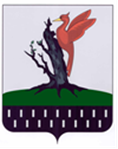 ТАТАРСТАН  РЕСПУБЛИКАСЫ АЛАБУГА  МУНИЦИПАЛЬРАЙОНЫ БАШКАРМА            КОМИТЕТЫПОСТАНОВЛЕНИЕ18.02.2019КАРАР№ 192Наименование Программы Муниципальная программа по профилактике правонарушений и охраны общественного порядка в Елабужском муниципальном районе на 2018-2021 годы (далее – Программа)  Заказчик  координатор ПрограммыИсполнительный 	комитет 	Елабужского муниципального района Основные разработчики Программы -  Исполнительный комитет Елабужского муниципального района Республики Татарстан; - Отдел министерства внутренних дел России 	по Елабужскому району Республики Татарстан;                                                                                                                    -  Муниципальное казенное учреждение «Управление по делам молодежи и спорту  Исполнительного комитета Елабужского муниципального района»; -  Муниципальное казенное учреждение «Управление образования Исполнительного комитета Елабужского муниципального района»; -  Государственное автономное учреждение здравоохранения «Елабужская центральная районная больница»; -  Управление социальной защиты Министерства труда, занятости и социальной защиты в Елабужском муниципальном районе Республики Татарстан; - Муниципальное казенное учреждение «Управление культуры Исполнительного комитета Елабужского муниципального района Республики Татарстан»; - Государственное бюджетное учреждение «Центр занятости населения г.Елабуга Республики Татарстан»; - Филиал по Елабужскому району ФКУ Уголовно-исполнительной инспекции Управления Федеральной Службы исполнений  наказаний России по Республике Татарстан; – Комиссия по делам несовершеннолетних и защите их прав Елабужского муниципального районаЦель Программы Укрепление системы профилактики правонарушений,  общественного порядка и общественной безопасности, вовлечение в эту деятельность органов местного самоуправления, общественных формирований и населения, повышение роли и ответственности органов местного самоуправления в профилактике правонарушений и борьбе с преступностью Задачи программы снижение уровня преступности на территории Елабужского муниципального района Республики Татарстан; активизация работы по профилактике правонарушений, направленной, прежде всего, на борьбу с пьянством, алкоголизмом, наркоманией, преступностью, безнадзорностью несовершеннолетних;ресоциализация лиц, освободившихся из мест лишения свободы; активизация и совершенствование нравственного воспитания населения, прежде всего – молодежи и детей школьного возраста; координация деятельности органов местного самоуправления в вопросах предупреждения правонарушений; повышение уровня правовой осведомленности и правовой культуры граждан; 7) оперативное реагирование дежурных частей органов внутренних дел на заявления и сообщения граждан о правонарушениях; 8) обеспечение 	общественных 	мест 	техническими средствами контроля за ситуацией в них; 9) оптимизация 	работы 	по 	предупреждению и профилактике правонарушений, совершаемых на улицах и в общественных местах; 10) профилактика 	экстремизма 	и 	терроризма, национальной розни, расовой и религиозной нетерпимости. Сроки реализации Программы Программа реализуется в течение 2018 – 2021 годов Объемы и источники финансирования Программы Объем средств, выделяемых из указанных источников, носит прогнозный характер и подлежит ежегодной корректировке в установленном порядке при формировании проекта бюджета на соответствующий финансовый год с учетом уточнения перечня программных мероприятий, сроков и этапов их реализации в соответствии с достигнутыми результатами.Ожидаемые конечные результаты реализации целей и задач Программы (индикаторы оценки результатов) с разбивкой по годам и показатели бюджетной эффективности Программы Реализация Программы позволит: - повысить эффективность государственной системы социальной профилактики правонарушений, привлечь к организации деятельности по предупреждению правонарушений предприятия, учреждения, организации всех форм собственности, а также общественные организации;                           - обеспечить нормативное правовое регулирование профилактики правонарушений;                                                            -  улучшить информационное обеспечение деятельности органов местного самоуправления  и общественных организаций по обеспечению охраны общественного порядка на территории  Елабужского муниципального района;-  снизить количество преступлений на территории Елабужского муниципального района; - уменьшить удельный вес преступлений, совершенных несовершеннолетними, в общем числе расследованных преступлений с 6,8 % в 2017 году до 5,5 % в 2021 году; - продолжить профилактические меры по недопущению роста преступлений совершаемых несовершеннолетними; уменьшить удельный вес преступлений, совершенных несовершеннолетними; - снизить уровень рецидивной преступности, т.е. уменьшить удельный вес преступлений, совершенных лицами, ранее судимыми, в общем числе расследованных преступлений с 34,8 % в 2017 году до 33,2 % в 2021 году; - уменьшить удельный вес преступлений в общем числе зарегистрированных, совершенных в общественных местах с 36,3 % в 2017 году до 33,7% в 2021 году;- уменьшить удельный вес преступлений в общем числе зарегистрированных, совершенных на улицах с 19,3 % в 2017 году до 17,2 % в 2020 году;-  не 	допустить 	рост преступлений, связанных с незаконным оборотом наркотических и психотропных веществ; - усилить контроль за миграционными потоками, снизить количество незаконных мигрантов; - повысить уровень доверия населения к правоохранительным органам.Координация деятельности субъектов профилактики правонарушенийКоординация деятельности субъектов профилактики правонарушений возлагается на Исполнительный комитет Елабужского муниципального района. Понятие субъектов профилактики установлено Федеральным законом от 23.06.2016                           № 182-ФЗ «Об основах системы профилактики правонарушений в Российской Федерации»Источник финансирования2018 г.2019 г.2020 г.2021 г.2018-2021 г.г.Бюджет ЕМР РТ7471,97 669,27 671,57 673,930 486,5Бюджет РТ3 587,43 627,63 719,53 806,914 741.4ИТОГО11 059,311 296,811 391,011 480,845 227,9Всего: общий объем финансирования Программы (2018-2021 гг.) за счет средств бюджета Елабужского муниципального района составляет 30 486,5 тыс. рублей и 14 741.4 тыс. рублей за счет средств бюджета Республики Татарстан.Всего: общий объем финансирования Программы (2018-2021 гг.) за счет средств бюджета Елабужского муниципального района составляет 30 486,5 тыс. рублей и 14 741.4 тыс. рублей за счет средств бюджета Республики Татарстан.Всего: общий объем финансирования Программы (2018-2021 гг.) за счет средств бюджета Елабужского муниципального района составляет 30 486,5 тыс. рублей и 14 741.4 тыс. рублей за счет средств бюджета Республики Татарстан.Всего: общий объем финансирования Программы (2018-2021 гг.) за счет средств бюджета Елабужского муниципального района составляет 30 486,5 тыс. рублей и 14 741.4 тыс. рублей за счет средств бюджета Республики Татарстан.Всего: общий объем финансирования Программы (2018-2021 гг.) за счет средств бюджета Елабужского муниципального района составляет 30 486,5 тыс. рублей и 14 741.4 тыс. рублей за счет средств бюджета Республики Татарстан.Всего: общий объем финансирования Программы (2018-2021 гг.) за счет средств бюджета Елабужского муниципального района составляет 30 486,5 тыс. рублей и 14 741.4 тыс. рублей за счет средств бюджета Республики Татарстан.Наименование  основных мероприятийИсполнителиСроки выполнения основных мероприятийИндикаторы оценки конечных результатов, единицы измеренияЗначения индикаторовЗначения индикаторовЗначения индикаторовЗначения индикаторовЗначения индикаторовЗначения индикаторовФинансирование за счет средств местного бюджета,  (млн. руб.)Финансирование за счет средств местного бюджета,  (млн. руб.)Финансирование за счет средств местного бюджета,  (млн. руб.)Финансирование за счет средств местного бюджета,  (млн. руб.)Наименование  основных мероприятийИсполнителиСроки выполнения основных мероприятийИндикаторы оценки конечных результатов, единицы измерения2016 (базовый)2017 год2018 год2019 год2020 год2021 год2018 год2019 год2020 год2021 год12345789101112131415Цель: Совершенствование деятельности по профилактике правонарушений и преступлений в Елабужском муниципальном районе Республики ТатарстанЦель: Совершенствование деятельности по профилактике правонарушений и преступлений в Елабужском муниципальном районе Республики ТатарстанЦель: Совершенствование деятельности по профилактике правонарушений и преступлений в Елабужском муниципальном районе Республики ТатарстанЦель: Совершенствование деятельности по профилактике правонарушений и преступлений в Елабужском муниципальном районе Республики ТатарстанЦель: Совершенствование деятельности по профилактике правонарушений и преступлений в Елабужском муниципальном районе Республики ТатарстанЦель: Совершенствование деятельности по профилактике правонарушений и преступлений в Елабужском муниципальном районе Республики ТатарстанЦель: Совершенствование деятельности по профилактике правонарушений и преступлений в Елабужском муниципальном районе Республики ТатарстанЦель: Совершенствование деятельности по профилактике правонарушений и преступлений в Елабужском муниципальном районе Республики ТатарстанЦель: Совершенствование деятельности по профилактике правонарушений и преступлений в Елабужском муниципальном районе Республики ТатарстанЦель: Совершенствование деятельности по профилактике правонарушений и преступлений в Елабужском муниципальном районе Республики ТатарстанЦель: Совершенствование деятельности по профилактике правонарушений и преступлений в Елабужском муниципальном районе Республики ТатарстанЦель: Совершенствование деятельности по профилактике правонарушений и преступлений в Елабужском муниципальном районе Республики ТатарстанЦель: Совершенствование деятельности по профилактике правонарушений и преступлений в Елабужском муниципальном районе Республики ТатарстанЦель: Совершенствование деятельности по профилактике правонарушений и преступлений в Елабужском муниципальном районе Республики ТатарстанЗадача 1: Снижение уровня преступности на территории Елабужского муниципального района Республики ТатарстанЗадача 1: Снижение уровня преступности на территории Елабужского муниципального района Республики ТатарстанЗадача 1: Снижение уровня преступности на территории Елабужского муниципального района Республики ТатарстанЗадача 1: Снижение уровня преступности на территории Елабужского муниципального района Республики ТатарстанЗадача 1: Снижение уровня преступности на территории Елабужского муниципального района Республики ТатарстанЗадача 1: Снижение уровня преступности на территории Елабужского муниципального района Республики ТатарстанЗадача 1: Снижение уровня преступности на территории Елабужского муниципального района Республики ТатарстанЗадача 1: Снижение уровня преступности на территории Елабужского муниципального района Республики ТатарстанЗадача 1: Снижение уровня преступности на территории Елабужского муниципального района Республики ТатарстанЗадача 1: Снижение уровня преступности на территории Елабужского муниципального района Республики ТатарстанЗадача 1: Снижение уровня преступности на территории Елабужского муниципального района Республики ТатарстанЗадача 1: Снижение уровня преступности на территории Елабужского муниципального района Республики ТатарстанЗадача 1: Снижение уровня преступности на территории Елабужского муниципального района Республики ТатарстанЗадача 1: Снижение уровня преступности на территории Елабужского муниципального района Республики Татарстан1.1.Обеспечить работу всех субъектов профилактики правонарушений муниципального образования (отделов по делам молодежи и спорта, социальной защиты, здравоохранения, образования, культуры, опеки и попечительства, ОМВД и т.п.)ИК 2018-2021г.г.Количество преступлений, совершенных на  100 тыс. населения (единиц)98711061068937945941----1.2.Принять комплекс дополнительных организационных мер по эффективному использованию имеющихся досуговых и спортивных учреждений (ведомственных и школьных спортзалов, бассейнов) для приобщения подростков и ИK, МКУ «УДМиС», МАУ «ДСС»(по согласованию)2018-2021г.г.1106----1.2.Принять комплекс дополнительных организационных мер по эффективному использованию имеющихся досуговых и спортивных учреждений (ведомственных и школьных спортзалов, бассейнов) для приобщения подростков и молодежи к здоровому образу жизни, в том числе в вечернее время, выходные и праздничные дни.2018-2021г.г.1.3.Организовать работу горячих линий по профилактике правонарушений службы первой психологической помощи- «Телефон доверия». ИК, МКУ «УДМиС»2018-2021г.г.----1.4.Организовать интеллектуальный ринг  «Наше будущее в ваших руках»,  День молодого избирателя. МКУ «УДМиС»2018-2021г.г.----1.5.Продолжить совместные рейдовые мероприятия всех субъектов профилактики по контролю  мест проживания и сбора лиц, злоупотребляющих спиртными напитками (притонов), а так же соблюдение ими пожарной безопасности, особенно в многодетных семьях.ИК,              ОМВД ,(по согласованию), ГОиЧС (по согласованию)2018-2021г.г.----1.6. Проводить совместные профилактические мероприятия по выявлению фактов продажи спиртосодержащей продукции домашней выработки (самогона) в жилом секторе, а также по изъятию из оборота контрафактных товаров и алкогольной продукции, не отвечающей требованиям безопасности для жизни и здоровья населения, а также по пресечению фактов реализации несовершеннолетним алкогольной и спиртосодержащей продукции.ОМВД (по согласованию) , ИК (отдел торговли)2018-2021г.г.----1.7. Организовать работу по обеспечению технической укрепленности и пожарной безопасности в области антитеррористической защищенности мест массового пребывания людей, а также объектов подлежащих обязательной охране войсками национальной гвардии РФ  на территории обслуживания ОМВД России по Елабужскому району Республики Татарстан в соответствии  с постановлением Правительства Российской Федерации №272 от 25 марта 2015 года «Об утверждении требований к антитеррористической защищенности мест массового пребывания людей и объектов (территорий), подлежащих обязательной охране войсками национальной гвардии, и форм паспортов безопасности таких мест и объектов (территорий)», а также  объектов хранения финансовых и материальных ценностей, в том числе при их транспортировке, привлекать должностных лиц к административной ответственности при непринятии мер по устранению причин и условий, способствовавших совершению преступлений.ИК, ОМВД (по согласованию) , ГОиЧС (по согласованию), УФСБ (по согласованию)2018-2021г.г.----1.8.Организовать работу по обеспечению технической укрепленности и пожарной безопасности в области антитеррористической защищенности на объектах спорта согласно   постановлению Правительства Российской Федерации от 06.03.2015 № 202 «Об утверждении требований к антитеррористической защищенности объектов спорта и формы паспорта безопасности объекта спорта» ИК, МАУ «ДСС»(по согласованию), ОМВД (по согласованию) , ГОиЧС (по согласованию), УФСБ (по согласованию)2018-2021г.г.----1.9 Организовать работу по обеспечению технической укрепленности и пожарной безопасности в области антитеррористической защищенности на объектах здравоохранения согласно  Постановления Правительства РФ от 13.01.2017г. № 8 «Об утверждении требований к антитеррористической защищенности объектов (территорий) Министерства здравоохранения РФ и объектов (территорий), относящихся к сфере деятельности Министерства здравоохранения РФ, и формы паспорта безопасности этих объектов (территорий)»  ИК, МАУ «ДСС» (по согласованию), ОМВД (по согласованию) , ГОиЧС (по согласованию), УФСБ (по согласованию)2018-2021г.г.----1.10  Организовать работу по обеспечению технической укрепленности и пожарной безопасности в области антитеррористической защищенности на объектах в сфере культуры согласно  Постановления Правительства РФ от11.02.2017г. №176 «Об утверждении требований к антитеррористической защищенности объектов (территорий) в сфере культуры и формы паспорта безопасности этих объектов (территорийИК, МАУ «ДСС» (по соглаосванию), ОМВД (по согласованию) , ГОиЧС (по согласованию), УФСБ (по согласованию)2018-2021г.г.----1.11  Организовать работу по обеспечению технической укрепленности и пожарной безопасности в области антитеррористической защищенности на объектах Министерства труда и социальной защиты  согласно  Постановления Правительства РФ от 13.05.2016 года № 410 « Об утверждении требований к антитеррористической защищенности объектов (территорий) Министерства труда и социальной защиты РФ и объектов (территорий), относящихся к сфере деятельности Министерства труда и социальной защиты РФ, и формы паспорта безопасности этих объектов (территорий)ИК, МАУ «ДСС» (по согласованию), ОМВД (по согласованию) , ГОиЧС (по согласованию), УФСБ (по согласованию)2018-2021г.г.----1.12 Организовать работу по обеспечению технической укрепленности и пожарной безопасности в области антитеррористической защищенности гостиниц и иных средств размещения  Постановление Правительства РФ от 14.04.2017 г. № 447 «Об утверждении требований к антитеррористической защищенности гостиниц и иных средств размещения и формы паспорта безопасности этих объектов»ИК, МАУ «ДСС»(по согласованию),  ОМВД (по согласованию) , ГОиЧС (по согласованию), УФСБ (по согласованию)----1.13.Заключать соглашения с частными охранными предприятиями и службами безопасности предприятий с, исполкомом МО для участия в охране общественного порядкаИК, ЧОО(по соглаосванию), ОМВД (по согласованию)2018-2021г.г.----1.14.Организовать работу по соблюдению законности функционирования на территории учреждений социальной сферы (в т.ч. детских клубов, домов творчества) коммерческих организаций,  в том числе оказывающих платные услуги и др.ОСЗ МТЗ и СЗ РТ (по согласованию),                       ГБУ «ЦЗН»   (по согласованию),                  МКУ «УО»,                      ОМВД (по согласованию)2018-2021г.г.----1.15.Организовать работу по контролю за исполнением в отношении несовершеннолетних требований трудового законодательства, правил охраны труда и техники безопасности на предприятиях, в учреждениях и организациях, в том числе малого и среднего бизнеса.ИК,                                      ОМВД (по согласованию),               ГБУ «ЦЗН» (по согласованию2018-2021г.г.----1.16. Совершенствовать базу данных о семьях и несовершеннолетних, находящихся в социально опасном положении.ИК,                                                МТЗ и СЗ РТ (по согласованию), ГАУЗ «ЕЦРБ» (по согласованию), МКУ «УО» ,                             ОМВД (по согласованию)2018-2021г.г.----1.17.Совершенствовать базу данных о беспризорных и безнадзорных несовершеннолетних, помещенных в специализированные учреждения для несовершеннолетних, нуждающихся в социальной реабилитации.ИК,                                                МТЗ и СЗ РТ(по согласованию), ГАУЗ «ЕЦРБ» (по согласованию), МКУ «УО»,                             ОМВД (по согласованию)2018-2021г.г.----1.18. Совершенствовать базу данных о лицах без определенного места жительства и занятий.ИК,                                              ГАУЗ «ЕЦРБ» (по согласованию),                             ОМВД (по согласованию)2018-2021г.г.----1.19. Проводить в СМИ разъяснительную работу по:   проблемам преступности, наркомании и токсикомании среди молодежи, детского дорожно-транспортного травматизма, здорового образа жизни, пагубности вредных привычек, ориентации молодежи на духовные ценности и пропаганде патриотизма. ИК, СМИ  г.Елабуга ,,       ОМВД  (по согласованию),  ГАУЗ «ЕЦРБ» (по согласованию)                2018-2021г.г.----1.20. Организовать информационное освещение мероприятий Программы.ИК, СМИ г.Елабуга2018-2021г.г.----1.21. Организовать взаимодействие с учреждениями здравоохранения по выявлению иностранных граждан и лиц без гражданства, больных наркоманией, инфекционными заболеваниями, которые представляют опасность для окружающих.                                 ГАУЗ «ЕЦРБ», ОМВД  (по согласованию)2018-2021г.г.----1.22. Организовать взаимодействие с управляющими организациями города  по контролю за пребыванием иностранных граждан и лиц без гражданства, выявлению лиц, не состоящих на миграционном учете.ИК,                                             ОМВД  (по согласованию)           2018-2021г.г.----1.23.Организовать целевые проверки мест  проживания иностранных граждан и лиц без гражданства, объектов, на которых используется иностранная рабочая сила, по выявлению нарушений миграционного законодательства Российской Федерации.ИК,                                     ОМВД  (по согласованию), предприятия и организации   (по согласованию)        2018-2021г.г.----1.24.Организовать проведение комплекса профилактических мероприятий в среде национальных диаспор и трудовых мигрантов, направленного на недопущение их использования в межнациональных конфликтах.ИК,                                     ОМВД  (по согласованию), УФСБ  (по согласованию)          2018-2021г.г.----1.25. Принять меры по обеспечению районных медицинских учреждений оборудованием и расходными материалами для проведения освидетельствования на предмет потребления наркотических и психотропных веществ.ИК,  ГАУЗ «ЕЦРБ» (по согласованию)2018-2021г.г.----1.26. Проводить профилактические наркологические медицинские осмотры учащихся и студентов с целью раннего выявления лиц, допускающих немедицинское потребление наркотических веществ.ГАУЗ «ЕЦРБ» (по согласованию), МКУ «УО»2018-2021г.г.----1.27. Организовать консультации  несовершеннолетних с деликтивным поведением, состоящих на учете в ГПДН, врачами психиатрами-наркологами.ГАУЗ «Елабужская ЦРБ» (по согласова нию), ОМВД  (по согласованию,) МКУ «УО» 2018-2021г.г.----Задача 2: Применение инновационных форм и методов работы с несовершеннолетними, активизация и совершенствование нравственного и патриотического воспитания детей и молодежиЗадача 2: Применение инновационных форм и методов работы с несовершеннолетними, активизация и совершенствование нравственного и патриотического воспитания детей и молодежиЗадача 2: Применение инновационных форм и методов работы с несовершеннолетними, активизация и совершенствование нравственного и патриотического воспитания детей и молодежиЗадача 2: Применение инновационных форм и методов работы с несовершеннолетними, активизация и совершенствование нравственного и патриотического воспитания детей и молодежиЗадача 2: Применение инновационных форм и методов работы с несовершеннолетними, активизация и совершенствование нравственного и патриотического воспитания детей и молодежиЗадача 2: Применение инновационных форм и методов работы с несовершеннолетними, активизация и совершенствование нравственного и патриотического воспитания детей и молодежиЗадача 2: Применение инновационных форм и методов работы с несовершеннолетними, активизация и совершенствование нравственного и патриотического воспитания детей и молодежиЗадача 2: Применение инновационных форм и методов работы с несовершеннолетними, активизация и совершенствование нравственного и патриотического воспитания детей и молодежиЗадача 2: Применение инновационных форм и методов работы с несовершеннолетними, активизация и совершенствование нравственного и патриотического воспитания детей и молодежиЗадача 2: Применение инновационных форм и методов работы с несовершеннолетними, активизация и совершенствование нравственного и патриотического воспитания детей и молодежиЗадача 2: Применение инновационных форм и методов работы с несовершеннолетними, активизация и совершенствование нравственного и патриотического воспитания детей и молодежиЗадача 2: Применение инновационных форм и методов работы с несовершеннолетними, активизация и совершенствование нравственного и патриотического воспитания детей и молодежиЗадача 2: Применение инновационных форм и методов работы с несовершеннолетними, активизация и совершенствование нравственного и патриотического воспитания детей и молодежиЗадача 2: Применение инновационных форм и методов работы с несовершеннолетними, активизация и совершенствование нравственного и патриотического воспитания детей и молодежи2.1. Проводить  работу по предупреждению распространения среди молодежи района неформальных молодежных объединений.       МКУ «УО», МКУ «УДМиС», ОМВД (по согласованию) 2018-2021г.г.удельный вес преступлений, совершенных несовершеннолетними, в общем числе расследованных преступлений, процентов7,26,86,46,15,75,5----2.2  Организовать работу по выявлению и постановке на учет семей и детей, находящихся в социально опасном положении, предоставлением им услуг материального, медико-психологического, педагогического и юридического характера.ГАУЗ «Елабужская ЦРБ» (по согласова нию), ОМВД  (по согласованию,) МКУ «УО»2018-2021г.г.удельный вес преступлений, совершенных несовершеннолетними, в общем числе расследованных преступлений, процентов7,26,86,46,15,75,5----2.3 Проводить межведомственные совещания, заседания «круглых столов» по проблемам детской безнадзорности и преступности, социального сиротства, в том числе с участием депутатов  различных уровней, представителей общественных организаций и средств массовой информации.МТЗ и СЗ РТ (по согласованию)                        МКУ «УО» ,  ОМВД (по согласованию)2018-2021г.г.удельный вес преступлений, совершенных несовершеннолетними, в общем числе расследованных преступлений, процентов7,26,86,46,15,75,5----2.4. Оказывать содействие в трудоустройстве несовершеннолетних граждан в возрасте от 14 до 18 лет в свободное от учебы и каникулярное время.ИК,                                             ГБУ «ЦЗН» (по согласованию),              МКУ «УО»2018-2021г.г.удельный вес преступлений, совершенных несовершеннолетними, в общем числе расследованных преступлений, процентов7,26,86,46,15,75,5----2.5. Обеспечить квотирование бесплатных путевок в летние оздоровительные лагеря, санатории, дома отдыха для детей-сирот, детей, оставшихся без попечения родителей, детей из малообеспеченных, неблагополучных и многодетных семей, а также состоящих на учете в подразделениях по делам несовершеннолетних.ГБУ «ЦЗН» (по согласованию),            МКУ «УО», МКУ «УДМС»   2018-2021г.г.удельный вес преступлений, совершенных несовершеннолетними, в общем числе расследованных преступлений, процентов7,26,86,46,15,75,5----2.6. Проводить мониторинг досуга учащихся и молодежи и на его основе обеспечить создание клубных формирований, спортивных секций, кружков, учебных курсов.МКУ «УО», МКУ «УДМиС»   2018-2021г.г.удельный вес преступлений, совершенных несовершеннолетними, в общем числе расследованных преступлений, процентов7,26,86,46,15,75,5----2.7.Организовать проведение смен (профильных) в летних оздоровительных лагерях расположенных на территории г. Елабуга и Елабужского муниципального районаИК, МКУ «УО», МКУ «УДМиС»   2018-2021г.г.удельный вес преступлений, совершенных несовершеннолетними, в общем числе расследованных преступлений, процентов7,26,86,46,15,75,5----2.8. Продолжить межведомственное социальное патронирование семей и детей, находящихся в социально опасном положении.ИК, ОСЗ МТЗ и СЗ РТ(по согласованию), МКУ УО,                                ГАУЗ «ЕЦРБ» (по согласованию) 2018-2021г.г.удельный вес преступлений, совершенных несовершеннолетними, в общем числе расследованных преступлений, процентов7,26,86,46,15,75,5----2.9. Организовать проведение мероприятий среди молодежи, в образовательных учреждениях всех типов и видов, социальных приютах с целью профилактики и предупреждения употребления наркотиков, пьянства, алкоголизма и табакокурения, с изготовлением соответствующих наглядных пособий.МКУ «УО», ГАУЗ «Елабужская ЦРБ», ОМВД (по согласованию)2018-2021г.г.удельный вес преступлений, совершенных несовершеннолетними, в общем числе расследованных преступлений, процентов7,26,86,46,15,75,5----2.10. Организовать в школах, ССУЗах проведение родительских собраний, конференций, лекториев по вопросам повышения ответственности родителей за воспитание детей и предупреждения роста беспризорности и безнадзорности детей (индивидуальная работа с неблагополучными семьями, информирование соответствующих органов о негативном  поведении учащихся). Провести лекции и беседы  на темы: «Воспитание подростка», «Профилактика насилия в семье и в школе», «Чем занят ваш ребенок в свободное время», «Дети и деньги», «Истоки экстремизма», «Молодежь и наркотики», «Почему дети лгут?», «Суицид: геройство или слабость?».МКУ «УО», ОМВД (по согласованию)2018-2021г.г.удельный вес преступлений, совершенных несовершеннолетними, в общем числе расследованных преступлений, процентов7,26,86,46,15,75,5----2.11. Организовать военно-патриотические лагеря для учащихся школ и студенчества.МКУ «УО», МКУ«УДМиС», «ФОРПОСТ»2018-2021г.г.удельный вес преступлений, совершенных несовершеннолетними, в общем числе расследованных преступлений, процентов7,26,86,46,15,75,5----2.12. Организовать военизированные патриотические игры, походы, слёты и экскурсии.МКУ «УО», МКУ «УДМи», «ФОРПОСТ», Отдел ВК РТ (по согласованию)2018-2021г.г.удельный вес преступлений, совершенных несовершеннолетними, в общем числе расследованных преступлений, процентов7,26,86,46,15,75,5----2.13. Организовать физкультурно-спортивные и благотворительные спартакиады, соревнования, фестивали и конкурсы. МКУ «УО», МКУ «УДМиС»,2018-2021г.г.удельный вес преступлений, совершенных несовершеннолетними, в общем числе расследованных преступлений, процентов7,26,86,46,15,75,5----2.14.Организовать участие в ежегодных республиканских спартакиадах молодежных (рабочих), школьных, студенческих формирований по охране общественного порядка.МКУ «УО», МКУ «УДМи», «ФОРПОСТ», СУЗы, (по согласованию) ВУЗы(по согласованию)2018-2021г.г.удельный вес преступлений, совершенных несовершеннолетними, в общем числе расследованных преступлений, процентов7,26,86,46,15,75,5----2.15.Организовать участие в ежегодных республиканских конкурсах на лучшее молодежное (рабочее), студенческое и школьное формирование по охране общественного порядка.МКУ «УО», МКУ «УДМиС», «ФОРПОСТ»2018-2021г.г.удельный вес преступлений, совершенных несовершеннолетними, в общем числе расследованных преступлений, процентов7,26,86,46,15,75,5----2.16.Организовать участие в республиканских слетах и ежегодных республиканских семинарах  молодежных, студенческих и школьных формирований по охране общественного порядка.МКУ «УО», «ФОРПОСТ»,              ВУЗы(по согласованию),                                      ССУЗы(по согласованию)2018-2021г.г.удельный вес преступлений, совершенных несовершеннолетними, в общем числе расследованных преступлений, процентов7,26,86,46,15,75,5----2.17.Организовать работу по дальнейшему развитию молодежного правоохранительного движения «ФОРПОСТ» в Елабужском муниципальном районе, сохранению и расширению отрядов профилактики правонарушений в общеобразовательных учреждениях, а также студенческих служб безопасности в учреждениях высших и средних специальных учебных заведениях.ИК, МКУ «УДМиС»2018-2021г.г.удельный вес преступлений, совершенных несовершеннолетними, в общем числе расследованных преступлений, процентов7,26,86,46,15,75,5----2.18.Провести физкультурно-спортивные и благотворительные спартакиады, соревнования, фестивали и конкурсы среди отрядов профилактики правонарушений общеобразовательных учреждений.ИК, МКУ «УО», «ФОРПОСТ»,                        ОМВД (по согласованию)2018-2021г.г.----2.19.Организовать проведение профильной смены в ДОЛ для членов молодежных, студенческих и школьных формирований по охране общественного порядка.ИК, МКУ «УДМиС»2018-2021г.г.----2.22.Содержание МБУ «Центр молодежных (студенческих) формирований по поддержанию правопорядка и общественной безопасности «Форпост» Елабужского муниципального района»МКУ «УДМиС»2018-2021г.г.2 488,32 303,92 306,22 308,6Задача 3: Организация подготовки осужденных к освобождению из мест лишения свободыЗадача 3: Организация подготовки осужденных к освобождению из мест лишения свободыЗадача 3: Организация подготовки осужденных к освобождению из мест лишения свободыЗадача 3: Организация подготовки осужденных к освобождению из мест лишения свободыЗадача 3: Организация подготовки осужденных к освобождению из мест лишения свободыЗадача 3: Организация подготовки осужденных к освобождению из мест лишения свободыЗадача 3: Организация подготовки осужденных к освобождению из мест лишения свободыЗадача 3: Организация подготовки осужденных к освобождению из мест лишения свободыЗадача 3: Организация подготовки осужденных к освобождению из мест лишения свободыЗадача 3: Организация подготовки осужденных к освобождению из мест лишения свободыЗадача 3: Организация подготовки осужденных к освобождению из мест лишения свободыЗадача 3: Организация подготовки осужденных к освобождению из мест лишения свободыЗадача 3: Организация подготовки осужденных к освобождению из мест лишения свободыЗадача 3: Организация подготовки осужденных к освобождению из мест лишения свободы3.1 Обеспечить своевременное информирование органов местного самоуправления о лицах, подлежащих освобождению из мест лишения свободы.ФКУ    УИИ  УФСИН России по РТ (по согласованию), ОМВД (по согласованию)             2018-2021г.г.удельный вес преступлений, совершенных лицами, ранее судимыми, в общем числе расследованных преступлений, процентов34,8 %34,8 %33,9 %33,2 %32,9 %33,2%----3.2.Организовать работу с лицами, освободившимися из мест лишения свободы, страдающих алкоголизмом и наркоманией.ФКУ    УИИ  УФСИН России по РТ (по согласованию,)                ГАУЗ «ЕЦРБ» (по  согласованию), ОМВД  (по согласованию)2018-2021г.г.удельный вес преступлений, совершенных лицами, ранее судимыми, в общем числе расследованных преступлений, процентов34,8 %34,8 %33,9 %33,2 %32,9 %33,2%----3.3.Оказывать содействие в обеспечении жильем граждан, освобожденных из мест лишения свободы.ИК2018-2021г.г.удельный вес преступлений, совершенных лицами, ранее судимыми, в общем числе расследованных преступлений, процентов34,8 %34,8 %33,9 %33,2 %32,9 %33,2%----3.4.Оказывать содействие в трудоустройстве лиц, отбывших уголовное наказание, на резервируемые рабочие места.ИК, СП (по согласованию)                                             2018-2021г.г.удельный вес преступлений, совершенных лицами, ранее судимыми, в общем числе расследованных преступлений, процентов34,8 %34,8 %33,9 %33,2 %32,9 %33,2%----3.5.Ввести обязательное квотирование рабочих мест для лиц, осужденных к наказанию без изоляции от общества на предприятиях и в учреждениях муниципального образованияИК,                                           ГБУ «ЦЗН» (по согласованию),    СП (по согласованию)2018-2021г.г.удельный вес преступлений, совершенных лицами, ранее судимыми, в общем числе расследованных преступлений, процентов34,8 %34,8 %33,9 %33,2 %32,9 %33,2%----3.6. Оказывать содействие в восстановлении и оформлении документов лицам, освобожденным из мест лишения свободы.ИК, ОМВД  (по согласованию)2018-2021г.г.удельный вес преступлений, совершенных лицами, ранее судимыми, в общем числе расследованных преступлений, процентов34,8 %34,8 %33,9 %33,2 %32,9 %33,2%----Задача 4: Организация деятельности органов внутренних дел в обеспечении общественной безопасности и внедрение современныхтехнических средств для обеспечения правопорядка и безопасности в общественных местах и раскрытия преступленийЗадача 4: Организация деятельности органов внутренних дел в обеспечении общественной безопасности и внедрение современныхтехнических средств для обеспечения правопорядка и безопасности в общественных местах и раскрытия преступленийЗадача 4: Организация деятельности органов внутренних дел в обеспечении общественной безопасности и внедрение современныхтехнических средств для обеспечения правопорядка и безопасности в общественных местах и раскрытия преступленийЗадача 4: Организация деятельности органов внутренних дел в обеспечении общественной безопасности и внедрение современныхтехнических средств для обеспечения правопорядка и безопасности в общественных местах и раскрытия преступленийЗадача 4: Организация деятельности органов внутренних дел в обеспечении общественной безопасности и внедрение современныхтехнических средств для обеспечения правопорядка и безопасности в общественных местах и раскрытия преступленийЗадача 4: Организация деятельности органов внутренних дел в обеспечении общественной безопасности и внедрение современныхтехнических средств для обеспечения правопорядка и безопасности в общественных местах и раскрытия преступленийЗадача 4: Организация деятельности органов внутренних дел в обеспечении общественной безопасности и внедрение современныхтехнических средств для обеспечения правопорядка и безопасности в общественных местах и раскрытия преступленийЗадача 4: Организация деятельности органов внутренних дел в обеспечении общественной безопасности и внедрение современныхтехнических средств для обеспечения правопорядка и безопасности в общественных местах и раскрытия преступленийЗадача 4: Организация деятельности органов внутренних дел в обеспечении общественной безопасности и внедрение современныхтехнических средств для обеспечения правопорядка и безопасности в общественных местах и раскрытия преступленийЗадача 4: Организация деятельности органов внутренних дел в обеспечении общественной безопасности и внедрение современныхтехнических средств для обеспечения правопорядка и безопасности в общественных местах и раскрытия преступленийЗадача 4: Организация деятельности органов внутренних дел в обеспечении общественной безопасности и внедрение современныхтехнических средств для обеспечения правопорядка и безопасности в общественных местах и раскрытия преступленийЗадача 4: Организация деятельности органов внутренних дел в обеспечении общественной безопасности и внедрение современныхтехнических средств для обеспечения правопорядка и безопасности в общественных местах и раскрытия преступленийЗадача 4: Организация деятельности органов внутренних дел в обеспечении общественной безопасности и внедрение современныхтехнических средств для обеспечения правопорядка и безопасности в общественных местах и раскрытия преступленийЗадача 4: Организация деятельности органов внутренних дел в обеспечении общественной безопасности и внедрение современныхтехнических средств для обеспечения правопорядка и безопасности в общественных местах и раскрытия преступлений4.1 Организовать проведение конкурса «Территория Закона» среди руководителей предприятий и организаций, учебных заведений и физических лиц, внесших вклад в обеспечение общественного порядка, правовое воспитание подростков и молодежиИК, СП, предприятия (по согласованию), МКУ «УО»,                         ОМВД  (по согласованию)2018-2021г.г.удельный вес преступлений в общем числе зарегистрированных, совершенных в общественных местах, процентов36,3 %35,8 %35,2 %34,7 %33,9 %33,7%----4.2. Проводить рейды по отработке подвальных и чердачных помещений с целью проверки на предмет антитеррористической защищенности, а также профилактики правонарушений несовершеннолетних.ИК,                   ОМВД  (по согласованию)2018-2021г.г.удельный вес преступлений в общем числе зарегистрированных, совершенных в общественных местах, процентов36,3 %35,8 %35,2 %34,7 %33,9 %33,7%----4.3.Организовать проведение в зданиях с массовым пребыванием людей учебных занятий по действиям в случаях возникновения чрезвычайных ситуаций.ИК ,                                  ОМВД  (по согласованию),         предприятия, организации (по согласованию)2018-2021г.г.удельный вес преступлений в общем числе зарегистрированных, совершенных в общественных местах, процентов36,3 %35,8 %35,2 %34,7 %33,9 %33,7%----4.4 Обеспечить систематическое проведение классных часов в образовательных учреждениях всех типов по разъяснению общественной опасности любых форм экстремизма, особенно проповедующих межнациональную и межрелигиозную вражду.МКУ «УО»,                      ОМВД (по согласованию), религиозные организации (по согласованию)2018-2021г.г.удельный вес преступлений в общем числе зарегистрированных, совершенных в общественных местах, процентов36,3 %35,8 %35,2 %34,7 %33,9 %33,7%----4.5.Принять меры по улучшению освещенности подъездов жилых домов и придомовых территорий, улиц, скверов, парков и других общественных мест.ЖЭО (по согласованию)2018-2021г.г.удельный вес преступлений в общем числе зарегистрированных, совершенных в общественных местах, процентов36,3 %35,8 %35,2 %34,7 %33,9 %33,7%----4.6.При планировании развития территорий района  предусмотреть  строительство участковых пунктов полиции, совмещенных с жилыми помещениями для участковых уполномоченных полиции, обслуживающих данную территорию.ИК,                                           СП(по согласованию),                            ОМВД (по согласованию)2018-2021г.г.удельный вес преступлений в общем числе зарегистрированных, совершенных в общественных местах, процентов36,3 %35,8 %35,2 %34,7 %33,9 %33,7%----4.7.Продолжить работу по дальнейшему привлечению товариществ собственников жилья, ТОСов, домовых и уличных комитетов, кондоминимумов, старших по подъездам к мероприятиям по предупреждению правонарушений на занимаемых ими территориях и обслуживаемых домах.ИК,                    ОМВД (по согласованию)2018-2021г.г.удельный вес преступлений в общем числе зарегистрированных, совершенных в общественных местах, процентов36,3 %35,8 %35,2 %34,7 %33,9 %33,7%----4.8.Организовать проведение рабочих встреч с главами сельских поселений, работниками лесного хозяйства, егерями, обходчиками ЛЭП, работниками крестьянско-фермерских хозяйств и агрофирм, осуществляющих хозяйственную деятельность вблизи лесных массивов.ИК,                                     СП(по согласованию), ОМВД  (по согласованию),         предприятия, организации (по согласованию)2018-2021г.г.удельный вес преступлений в общем числе зарегистрированных, совершенных в общественных местах, процентов36,3 %35,8 %35,2 %34,7 %33,9 %33,7%----4.9.В целях предупреждения распространения  идеи экстремизма, ксенофобии, межсоциальной и межрелигиозной розни, организовать работу по своевременному выявлению и пресечению функционирования Интернет-сайтов экстремистского содержания, в случаях их выявления принять меры в установленном законодательством порядке их ликвидации.ИК, ОМВД (по согласованию) 2018-2021г.г.удельный вес преступлений в общем числе зарегистрированных, совершенных в общественных местах, процентов36,3 %35,8 %35,2 %34,7 %33,9 %33,7%----4.10.Организовать работу агитационных волонтерских бригад.ИК, МКУ «УДМиС» 2018-2021г.г.удельный вес преступлений в общем числе зарегистрированных, совершенных в общественных местах, процентов36,3 %35,8 %35,2 %34,7 %33,9 %33,7%----4.11. Продолжить создание системы видеомониторинга в местах массового пребывания граждан, на объектах особой важности: в образовательных учреждениях,  учреждениях здравоохранения, культуры, а также в жилом секторе в целях обеспечения круглосуточного контроля за подъездами и дворовыми территориями,  входами в технические помещения жилых зданий.ИК , ОМВД (по согласованию)2018-2021г.г.удельный вес преступлений в общем числе зарегистрированных, совершенных в общественных местах, процентов36,3 %35,8 %35,2 %34,7 %33,9 %33,7%----4.12. Организовать работу с индивидуальными предпринимателями и организациями по установке видеонаблюдения на объектах и территориям им принадлежащим ИК2018-2021г.г.удельный вес преступлений в общем числе зарегистрированных, совершенных в общественных местах, процентов36,3 %35,8 %35,2 %34,7 %33,9 %33,7%----4.13. Организовать проведение ежегодных конкурсов профессионального мастерства на звание «Лучший сельский участковый уполномоченный полиции» и «Лучший по профессии», «Лучший общественный пункт охраны порядка» и «Лучший начальник общественного пункта охраны порядка», лучший отряд студенческой службы безопасности среди ССУЗов и ВУЗов.ИК, ОМВД (по согласованию), «ФОРПОСТ»2018-2021г.г.удельный вес преступлений в общем числе зарегистрированных, совершенных в общественных местах, процентов36,3 %35,8 %35,2 %34,7 %33,9 %33,7%----4.14. Разработать и распространить среди населения памятки (листовки) о порядке действия при совершении в отношении граждан правонарушений и другие материалы по профилактике социального мошенничества.ИК                                       2018-2021г.г.удельный вес преступлений в общем числе зарегистрированных, совершенных в общественных местах, процентов36,3 %35,8 %35,2 %34,7 %33,9 %33,7%----4.15. Организовать деятельность имеющихся общественных пунктов охраны порядка, обеспечить проведение их текущего или капитального ремонта, а также оснащение необходимой мебелью, оргтехникой и автотранспортом.ИК,                     ОМВД (по согласованию)2018-2021г.г.удельный вес преступлений в общем числе зарегистрированных, совершенных в общественных местах, процентов36,3 %35,8 %35,2 %34,7 %33,9 %33,7%----4.16.Организовать проведение ежегодного социологического исследования по изучению общественного мнения о деятельности полиции.ОГС (по согласованию),                          ИК2018-2021г.г.удельный вес преступлений в общем числе зарегистрированных, совершенных в общественных местах, процентов36,3 %35,8 %35,2 %34,7 %33,9 %33,7%----4.17. Предоставить сотрудникам, замещающим должности участковых уполномоченных полиции, и членам его семьи жилые помещения на период выполнения сотрудниками обязанностей по указанной должности.ИК 2018-2021г.г.удельный вес преступлений в общем числе зарегистрированных, совершенных в общественных местах, процентов36,3 %35,8 %35,2 %34,7 %33,9 %33,7%----4.18 Содержание МАУ «Пункт по оказанию помощи лицам, находящимся в состоянии алкогольного опьянения»ИК, ОМВД (по согласованию), ГАУЗ «ЕЦРБ»2018-2021г.г.3 587,43 627,63 719,53 806,9Задача 5: Обеспечение правопорядка на улицахЗадача 5: Обеспечение правопорядка на улицахЗадача 5: Обеспечение правопорядка на улицахЗадача 5: Обеспечение правопорядка на улицахЗадача 5: Обеспечение правопорядка на улицахЗадача 5: Обеспечение правопорядка на улицахЗадача 5: Обеспечение правопорядка на улицахЗадача 5: Обеспечение правопорядка на улицахЗадача 5: Обеспечение правопорядка на улицахЗадача 5: Обеспечение правопорядка на улицахЗадача 5: Обеспечение правопорядка на улицахЗадача 5: Обеспечение правопорядка на улицахЗадача 5: Обеспечение правопорядка на улицахЗадача 5: Обеспечение правопорядка на улицах5.1. Продолжить работу по организации добровольных народных дружин в соответствии с Федеральным законом от 02.04.2014 № 44-ФЗ «Об участии граждан в охране общественного порядка» и Законом Республики Татарстан от 16.01.2015 №4-ЗРТ «Об участии граждан в охране общественного порядка в Республике Татарстан», в том числе о создании «дворовой» ДНД. Организовать поощрение работы добровольных народных дружин.ИК, СП(по согласованию),                      предприятия, организации (по согласованию)2018-2021г.г.удельный вес преступлений в общем числе зарегистрированных, совершенных на улицах19,13%19,1 %18,3 %17,9 %17,3 %17,2 %----5.2. Осуществлять в СМИ пропаганду положительного опыта работы и самоотверженных действий лиц, добровольно участвующих в охране общественного порядка.СМИ, ОМВД (по согласованию)2018-2021г.г.удельный вес преступлений в общем числе зарегистрированных, совершенных на улицах19,13%19,1 %18,3 %17,9 %17,3 %17,2 %----5.3. Организовать работу  по дальнейшему развитию молодежного правоохранительного движения, в том числе по расширению сети школьных отрядов профилактики, укреплению их материально-технической базы.ИК,                              «ФОРПОСТ»                         МКУ «УДМи»                                    МКУ «УО»                                ОМВД (по согласованию)2018-2021г.г.удельный вес преступлений в общем числе зарегистрированных, совершенных на улицах19,13%19,1 %18,3 %17,9 %17,3 %17,2 %----4.19 Содержание опорных пунктов охраны общественного порядкаИК , ОМВД (по согласованию) 2018-2021г.г.4983,65 365,35 365,35 365,3ИТОГО	11 059.311 296.811 391.011 480.8ИКИсполнительный комитет Елабужского муниципального районаИК г.ЕлабугаИсполнительный комитет г.Елабуга   Республики  ТатарстанОМВДОтдел министерства внутренних дел России по Елабужскому районуКДНКомиссия по делам несовершеннолетних и защите их прав Елабужского муниципального районаППСЭРПалата перспективного социально-экономического развитияМКУ «УДМиС» Муниципальное казенное учреждение «Управление по делам молодежи и спорту  Исполнительного комитета Елабужского муниципального района»МКУ «УК»Муниципальное казенное учреждение «Управление культуры Исполнительного комитета Елабужского муниципального района»МКУ «УО»Муниципальное казенное учреждение «Управление образования Исполнительного комитета Елабужского муниципального района»ГБУ «ЦТиЗН»Государственные бюджетные учреждения «Центр труда и занятости  населения» Елабужского муниципального районаЦСОН «Доверие»Центр социального обслуживания населения «Доверие» Елабужского муниципального районаГАУЗ «Елабужская ЦРБ»Государственное автономное учреждение здравоохранения «Елабужская центральная районная  больница» ГО и ЧСГосударственное учреждение "Управление министерства по делам гражданской обороны и чрезвычайным ситуациям Республики Татарстан по Елабужскому муниципальному району"Отдел ВК РТОтдел Военного комиссариата Республики Татарстан по г. Елабуга и Елабужскому районуМТЗ и СЗ РТ                                                   Управление социальной защиты Министерства труда, занятости и социальной защиты в Елабужском муниципальном районе Республики ТатарстанСП   Сельские поселенияФКУ    УИИ  УФСИН России по РТФилиал по Елабужскому району ФКУ Уголовно-исполнительной инспекции Управления Федеральной Службы исполнений  наказаний России по Республике ТатарстанУФСБЕлабужское отделение Управление Федеральной службы безопасности РФ и РТСМИСредства массовой информации ЖЭОЖилищно эксплуатационная организацияЧООЧастная охранная организацияМАУ «ДСС» Муниципальное автономное учреждение «Дирекция спортивных сооружений Елабужского муниципального района Республики Татарстан»№разделаНаименование разделаСумма средств за год (тыс.руб)Сумма средств за год (тыс.руб)Сумма средств за год (тыс.руб)Итого средств№разделаНаименование раздела20182019202020212018-2021 г.г.2.Организация деятельности органов внутренних дел в обеспечении общественной безопасности и внедрение современныхтехнических средств для обеспечения правопорядка и безопасности в общественных местах и раскрытия преступлений3 587,43 627,63 719,53 806,914 741.45.Применение инновационных форм и методов работы с несовершеннолетними, активизация и совершенствование нравственного и патриотического воспитания детей и молодежи2 488,32 303,92 306,22 308,69 407.06.Обеспечение правопорядка на улицах4 983.65 365,35 365,35 365,321 079.5Итого:11 059,311 296,811 391,011 480,845 227,9Наименование задачиИндикаторы оценки конечные результаты(единицы измерения)Базовый показательЗначения индикаторовЗначения индикаторовЗначения индикаторовЗначения индикаторовЗначения индикаторовНаименование задачиИндикаторы оценки конечные результаты(единицы измерения)2016 г.2017 г.2018 г.2019 г.2020 г.2021г.1. Снижение уровня преступности на территории Елабужского муниципального района Республики ТатарстанКоличество преступлений, совершенных на  100 тыс. населения (единиц)987110610689379459412. Применение инновационных форм и методов работы с несовершеннолетними, активизация и совершенствование нравственного и патриотического воспитания детей и молодежиудельный вес преступлений, совершенных несовершеннолетними, в общем числе расследованных преступлений, процентов7,26,86,46,15,75,53. Организация подготовки осужденных к освобождению из мест лишения свободыудельный вес преступлений, совершенных лицами, ранее судимыми, в общем числе расследованных преступлений, процентов34,834,833,933,232,933,24. Организация деятельности органов внутренних дел в обеспечении общественной безопасности и внедрение современныхтехнических средств для обеспечения правопорядка и безопасности в общественных местах и раскрытия преступленийудельный вес преступлений в общем числе зарегистрированных, совершенных в общественных местах, процентов36,335,835,234,733,933,75. Обеспечение правопорядка на улицахудельный вес преступлений в общем числе зарегистрированных, совершенных на улицах19,319,118,317,917,317,2